Canberra Police Community Youth Club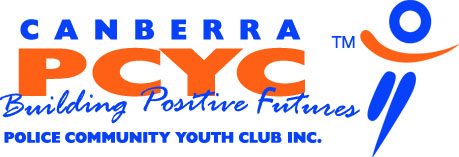 Referral FormPlease send the completed form to referral@pcyc.net.auCONSENT TO COLLECT INFORMATION         CONSENT TO COLLECT INFORMATION         CONSENT TO COLLECT INFORMATION         CONSENT TO COLLECT INFORMATION         CONSENT TO COLLECT INFORMATION         CONSENT TO COLLECT INFORMATION         CONSENT TO COLLECT INFORMATION         CONSENT TO COLLECT INFORMATION         CONSENT TO COLLECT INFORMATION         All information on this form will be treated in accordance with the Canberra PCYC (CPCYC) Privacy Policy. CPCYC collects information to connect individuals and families to the right service at the right time.This information is stored on a database. No-one outside CPCYC has access to identified information from this database without the person’s consent.Personal information may also be shared with external agencies if required under law, or to prevent a serious threat to anyone’s safety. Does the person being referred agree to provide information on this basis? Yes ☐ All information on this form will be treated in accordance with the Canberra PCYC (CPCYC) Privacy Policy. CPCYC collects information to connect individuals and families to the right service at the right time.This information is stored on a database. No-one outside CPCYC has access to identified information from this database without the person’s consent.Personal information may also be shared with external agencies if required under law, or to prevent a serious threat to anyone’s safety. Does the person being referred agree to provide information on this basis? Yes ☐ All information on this form will be treated in accordance with the Canberra PCYC (CPCYC) Privacy Policy. CPCYC collects information to connect individuals and families to the right service at the right time.This information is stored on a database. No-one outside CPCYC has access to identified information from this database without the person’s consent.Personal information may also be shared with external agencies if required under law, or to prevent a serious threat to anyone’s safety. Does the person being referred agree to provide information on this basis? Yes ☐ All information on this form will be treated in accordance with the Canberra PCYC (CPCYC) Privacy Policy. CPCYC collects information to connect individuals and families to the right service at the right time.This information is stored on a database. No-one outside CPCYC has access to identified information from this database without the person’s consent.Personal information may also be shared with external agencies if required under law, or to prevent a serious threat to anyone’s safety. Does the person being referred agree to provide information on this basis? Yes ☐ All information on this form will be treated in accordance with the Canberra PCYC (CPCYC) Privacy Policy. CPCYC collects information to connect individuals and families to the right service at the right time.This information is stored on a database. No-one outside CPCYC has access to identified information from this database without the person’s consent.Personal information may also be shared with external agencies if required under law, or to prevent a serious threat to anyone’s safety. Does the person being referred agree to provide information on this basis? Yes ☐ All information on this form will be treated in accordance with the Canberra PCYC (CPCYC) Privacy Policy. CPCYC collects information to connect individuals and families to the right service at the right time.This information is stored on a database. No-one outside CPCYC has access to identified information from this database without the person’s consent.Personal information may also be shared with external agencies if required under law, or to prevent a serious threat to anyone’s safety. Does the person being referred agree to provide information on this basis? Yes ☐ All information on this form will be treated in accordance with the Canberra PCYC (CPCYC) Privacy Policy. CPCYC collects information to connect individuals and families to the right service at the right time.This information is stored on a database. No-one outside CPCYC has access to identified information from this database without the person’s consent.Personal information may also be shared with external agencies if required under law, or to prevent a serious threat to anyone’s safety. Does the person being referred agree to provide information on this basis? Yes ☐ All information on this form will be treated in accordance with the Canberra PCYC (CPCYC) Privacy Policy. CPCYC collects information to connect individuals and families to the right service at the right time.This information is stored on a database. No-one outside CPCYC has access to identified information from this database without the person’s consent.Personal information may also be shared with external agencies if required under law, or to prevent a serious threat to anyone’s safety. Does the person being referred agree to provide information on this basis? Yes ☐ All information on this form will be treated in accordance with the Canberra PCYC (CPCYC) Privacy Policy. CPCYC collects information to connect individuals and families to the right service at the right time.This information is stored on a database. No-one outside CPCYC has access to identified information from this database without the person’s consent.Personal information may also be shared with external agencies if required under law, or to prevent a serious threat to anyone’s safety. Does the person being referred agree to provide information on this basis? Yes ☐ PERSONAL DETAILSPERSONAL DETAILSPERSONAL DETAILSPERSONAL DETAILSPERSONAL DETAILSPERSONAL DETAILSPERSONAL DETAILSPERSONAL DETAILSPERSONAL DETAILSName: Name: DOB / Age: DOB / Age: DOB / Age: Gender:Gender:Gender:Enquiry Date:Contact phone(s):Contact phone(s):Email: Email: Email: Email: Email: Email: Email: Address: Address: Address: Address: Address: Address: Address: Address: Address: Preferred contact method: [phone / text / email]         	Is it ok to leave a message? Y / NPreferred contact method: [phone / text / email]         	Is it ok to leave a message? Y / NPreferred contact method: [phone / text / email]         	Is it ok to leave a message? Y / NPreferred contact method: [phone / text / email]         	Is it ok to leave a message? Y / NPreferred contact method: [phone / text / email]         	Is it ok to leave a message? Y / NPreferred contact method: [phone / text / email]         	Is it ok to leave a message? Y / NPreferred contact method: [phone / text / email]         	Is it ok to leave a message? Y / NPreferred contact method: [phone / text / email]         	Is it ok to leave a message? Y / NPreferred contact method: [phone / text / email]         	Is it ok to leave a message? Y / NReferee’s legal guardian’s name:                                             Contact:Referee’s legal guardian’s name:                                             Contact:Referee’s legal guardian’s name:                                             Contact:Referee’s legal guardian’s name:                                             Contact:Referee’s legal guardian’s name:                                             Contact:Referee’s legal guardian’s name:                                             Contact:Referee’s legal guardian’s name:                                             Contact:Referee’s legal guardian’s name:                                             Contact:Referee’s legal guardian’s name:                                             Contact:CULTURE, COMMUNICATION, TRANSPORT AND ADDITIONAL NEEDS  (Tick all applicable)CULTURE, COMMUNICATION, TRANSPORT AND ADDITIONAL NEEDS  (Tick all applicable)CULTURE, COMMUNICATION, TRANSPORT AND ADDITIONAL NEEDS  (Tick all applicable)CULTURE, COMMUNICATION, TRANSPORT AND ADDITIONAL NEEDS  (Tick all applicable)CULTURE, COMMUNICATION, TRANSPORT AND ADDITIONAL NEEDS  (Tick all applicable)CULTURE, COMMUNICATION, TRANSPORT AND ADDITIONAL NEEDS  (Tick all applicable)CULTURE, COMMUNICATION, TRANSPORT AND ADDITIONAL NEEDS  (Tick all applicable)CULTURE, COMMUNICATION, TRANSPORT AND ADDITIONAL NEEDS  (Tick all applicable)CULTURE, COMMUNICATION, TRANSPORT AND ADDITIONAL NEEDS  (Tick all applicable)Aboriginal	☐Torres Strait Islander	☐Neither	☐Aboriginal	☐Torres Strait Islander	☐Neither	☐Aboriginal	☐Torres Strait Islander	☐Neither	☐Country of birth:Year of arrival:Country of birth:Year of arrival:Country of birth:Year of arrival:Language spoken at home:Interpreter required	☐  Language spoken at home:Interpreter required	☐  Language spoken at home:Interpreter required	☐  Transport: 	Car 		Public transport 	Other – specify:Transport: 	Car 		Public transport 	Other – specify:Transport: 	Car 		Public transport 	Other – specify:Transport: 	Car 		Public transport 	Other – specify:Transport: 	Car 		Public transport 	Other – specify:Transport: 	Car 		Public transport 	Other – specify:Transport: 	Car 		Public transport 	Other – specify:Transport: 	Car 		Public transport 	Other – specify:Transport: 	Car 		Public transport 	Other – specify:REFERRAL  / AGENCY DETAILS (if applicable)REFERRAL  / AGENCY DETAILS (if applicable)REFERRAL  / AGENCY DETAILS (if applicable)REFERRAL  / AGENCY DETAILS (if applicable)REFERRAL  / AGENCY DETAILS (if applicable)REFERRAL  / AGENCY DETAILS (if applicable)REFERRAL  / AGENCY DETAILS (if applicable)REFERRAL  / AGENCY DETAILS (if applicable)REFERRAL  / AGENCY DETAILS (if applicable)Referring Agency:Referring Agency:Referring Agency:Referring Agency:Contact Person:Contact Person:Contact Person:Phone:Email:Phone:Email:Other agencies involvedServices providedServices providedServices providedServices providedServices providedServices providedContact details:Contact details:Service engagement: Regular   Infrequent   Crisis only  Disengaged/wants new providerService engagement: Regular   Infrequent   Crisis only  Disengaged/wants new providerService engagement: Regular   Infrequent   Crisis only  Disengaged/wants new providerService engagement: Regular   Infrequent   Crisis only  Disengaged/wants new providerService engagement: Regular   Infrequent   Crisis only  Disengaged/wants new providerService engagement: Regular   Infrequent   Crisis only  Disengaged/wants new providerService engagement: Regular   Infrequent   Crisis only  Disengaged/wants new providerService engagement: Regular   Infrequent   Crisis only  Disengaged/wants new providerService engagement: Regular   Infrequent   Crisis only  Disengaged/wants new providerCPCYC PROGRAM IS THE SERVICE USER BEING REFERRED TOCPCYC PROGRAM IS THE SERVICE USER BEING REFERRED TOCPCYC PROGRAM IS THE SERVICE USER BEING REFERRED TOCPCYC PROGRAM IS THE SERVICE USER BEING REFERRED TOCPCYC PROGRAM IS THE SERVICE USER BEING REFERRED TOCPCYC PROGRAM IS THE SERVICE USER BEING REFERRED TOCPCYC PROGRAM IS THE SERVICE USER BEING REFERRED TOCPCYC PROGRAM IS THE SERVICE USER BEING REFERRED TOCPCYC PROGRAM IS THE SERVICE USER BEING REFERRED TOAdventure Program      Intensive Diversion Program      BOOYAH Program      Understanding Teens      Face Your Anger    Sponsored Erindale Activities      Case Management        Need-A-Nanna Mentoring Program ☐   Fee For Service Case Work      NDIS Core Support     TOIP      Adventure Program      Intensive Diversion Program      BOOYAH Program      Understanding Teens      Face Your Anger    Sponsored Erindale Activities      Case Management        Need-A-Nanna Mentoring Program ☐   Fee For Service Case Work      NDIS Core Support     TOIP      Adventure Program      Intensive Diversion Program      BOOYAH Program      Understanding Teens      Face Your Anger    Sponsored Erindale Activities      Case Management        Need-A-Nanna Mentoring Program ☐   Fee For Service Case Work      NDIS Core Support     TOIP      Adventure Program      Intensive Diversion Program      BOOYAH Program      Understanding Teens      Face Your Anger    Sponsored Erindale Activities      Case Management        Need-A-Nanna Mentoring Program ☐   Fee For Service Case Work      NDIS Core Support     TOIP      Adventure Program      Intensive Diversion Program      BOOYAH Program      Understanding Teens      Face Your Anger    Sponsored Erindale Activities      Case Management        Need-A-Nanna Mentoring Program ☐   Fee For Service Case Work      NDIS Core Support     TOIP      Adventure Program      Intensive Diversion Program      BOOYAH Program      Understanding Teens      Face Your Anger    Sponsored Erindale Activities      Case Management        Need-A-Nanna Mentoring Program ☐   Fee For Service Case Work      NDIS Core Support     TOIP      Adventure Program      Intensive Diversion Program      BOOYAH Program      Understanding Teens      Face Your Anger    Sponsored Erindale Activities      Case Management        Need-A-Nanna Mentoring Program ☐   Fee For Service Case Work      NDIS Core Support     TOIP      Adventure Program      Intensive Diversion Program      BOOYAH Program      Understanding Teens      Face Your Anger    Sponsored Erindale Activities      Case Management        Need-A-Nanna Mentoring Program ☐   Fee For Service Case Work      NDIS Core Support     TOIP      Adventure Program      Intensive Diversion Program      BOOYAH Program      Understanding Teens      Face Your Anger    Sponsored Erindale Activities      Case Management        Need-A-Nanna Mentoring Program ☐   Fee For Service Case Work      NDIS Core Support     TOIP      BRIEF OUTLINE OF ISSUES AND NEEDS (attach a second sheet where necessary)BRIEF OUTLINE OF ISSUES AND NEEDS (attach a second sheet where necessary)BRIEF OUTLINE OF ISSUES AND NEEDS (attach a second sheet where necessary)BRIEF OUTLINE OF ISSUES AND NEEDS (attach a second sheet where necessary)BRIEF OUTLINE OF ISSUES AND NEEDS (attach a second sheet where necessary)BRIEF OUTLINE OF ISSUES AND NEEDS (attach a second sheet where necessary)BRIEF OUTLINE OF ISSUES AND NEEDS (attach a second sheet where necessary)BRIEF OUTLINE OF ISSUES AND NEEDS (attach a second sheet where necessary)BRIEF OUTLINE OF ISSUES AND NEEDS (attach a second sheet where necessary)